Nombre: ____________________________________________________	   Fecha:				Dirección: 		_____________	 Ciudad: 			Estado: ___     Código Postal:		Teléfono: (Home) 	__		____________________ (Cell) 	__		__________________ Correo Electrónico: 		___________________	  	Fecha De Nacimiento: _	 /	 /	Altura: 		 Peso: 		 Edad: 		Pronombre de Género: 		________			¿Por crear un espacio seguro en nuestra oficina, De què otras maneras se identifica usted y que le gustaría que supiéramos específica y explícitamente?	________		__________________________	Ocupación: 					 Nombre de Empleador: 			________			Militar Activo/Veterano:          SI            NO –    Qué rama/años:	_______	________		Embarazada?          SI            NO      Número de hijos: ________ Nombres y Edades: _________			¿A quién podemos agradecerle por recomendarlo?  -- ________		_________________________	Contacto de emergencia: ________________	_ Relación: 	_	__ Teléfono:		_______	POR FAVOR LISTE SUS PREOCUPACIONES DE SALUDDesde que comenzaron estas quejas / preocupaciones, ¿están?: ______ LO MISMO  _____ MEJORANDO _____ EMPEORANDO¿Qué lo empeora? 										_		¿Qué lo hace mejor?							_________				¿Qué le impiden estas preocupaciones?________	______________________________________	¿Ha visto a otros médicos / proveedores de salud para esta condición?Quiropráctico 		___ Doctor medico	Otro  		Si es así, ¿QUIÉN Y CUÁNDO?: _____________	Enumere las CIRUGÍAS (si las hay) y las fechas: ____________________________________________________Enumere todos los MEDICAMENTOS que está tomando actualmente: _______	________________________ ¿Cuándo fue su último accidente automovilístico?	_______	____________________________________¿Alguna vez has quedado inconsciente?	       SI 	        NO¿Fracturado algún hueso?          SI            NO – Si es así, por favor describa: 	______________			Cualquier otro trauma corporal: 										______															CIRCULE CUALQUIERA Y TODOS ESTOS PROBLEMAS QUE HA TENIDO EN LOS ÚLTIMOS 2 AÑOSCIRCULE CUALQUIER CONDICIÓN QUE TIENE ACTUALMENTE O EN EL PASADO:ACCIDENTE CEREBROVASCULAR - CÁNCER - ENFERMEDADES DEL CORAZÓN - CIRUGÍA ESPINAL -CONVULSIONES - FRACTURA ESPINAL - ESCOLIOSIS - DIABETES¿Está interesado en anotar su bienestar emocional mientras está bajo cuidado en The Source Chiropractic?   SI    NO¿Cuáles son sus expectativas con el cuidado en The Source Chiropractic? _______	________			
															__________________________________	__________________________________	___________________IMPRIMIR NOMBRE	       			FIRMA						FECHANombre:_________________________________        Fecha: _______________________________SALUD EMOCIONAL Y BIENESTARA continuación se presentan algunas declaraciones sobre sentimientos y pensamientos. Encierre en un círculo el número que mejor describa sus experiencias durante las últimas 2 semanas.Warwick-Endinburgh Mental Wellbeing Scale (WEMWBS)NHS Health Scotland, University of Warwick and University of Edinburgh, 2006, all rights reserved.Please read each item and circle the number which comes closest to how you have been feeling in the past 2 weeks. Don’t take too long over your replies, your immediate reaction to each item will probably be more accurate than a long though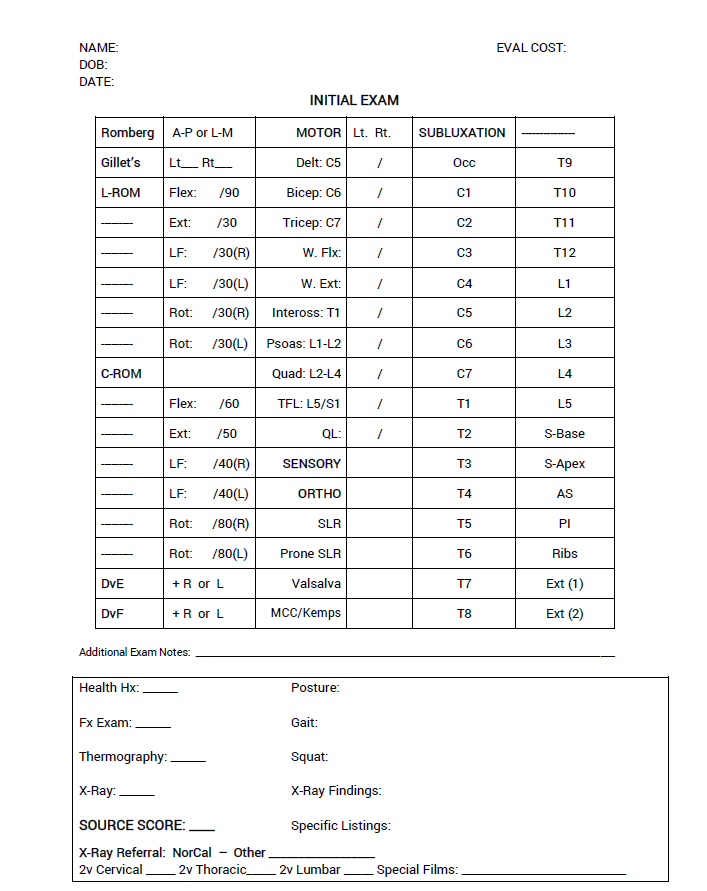 Preocupaciones de Salud:La preocupación principal primeraNivel de Gravedad 1= Leve10= Inaguantable¿Cuándo comenzó este episodio?¿Tuvo esta condición antes? ¿Cuando?¿Comenzó el problema con una lesión?¿Constante?¿Intermitente?MAREOASMAPROBLEMAS DE RIÑÓNFATIGA CRONICADOLORES DE CABEZAÚLCERASPROBLEMAS DE VEJIGALUPUSVÉRTIGODOLORES DE PECHOVEJIGA IRRITABLEFIBROMIALGIAINFECCIONES DEL OÍDOENTUMECIMIENTO DE BRAZONERVIO CIÁTICAADD / ADHDALERGIASDOLORES DE BRAZOENTUMECIMIENTO DE  PIERNAERGEARTICULACIÓN TEMPOROMANDIBULARENTUMECIMIENTO DE MANOENTUMECIMIENTO DE  PIEANSIEDADDOLOR DE CUELLODOLORES DE HOMBRODOLOR DE ESPALDA BAJANERVIOSISMOMIGRAÑASTRASTORNOS DE CORAZÓNDOLOR DE CADERAEPILEPSIARIGIDEZ EN EL CUELLODOLOR DE ESPALDA MEDIODOLORES DE PIERNAPROBLEMAS DE DISCOSENO CRÓNICO       TRASTORNOS ESTOMACALESDOLOR DE RODILLAESTERILIDADPROBLEMAS DE GARGANTANAUSEA o REFLUJOENFERMEDAD DEL HÍGADOOTROPROBLEMAS DE TIROIDESHIPERTENSIÓNCUESTIONES MENSTRUALESDECLARACIONESNADA DEL TIEMPORARAMENTEALGO DE TIEMPOA MENUDOTODO EL TIEMPOMe he sentido optimista sobre el futuro.12345Me he sentido útil.12345Me he sentido relajado/a.12345Me he sentido interesado en otras personas12345He tenido energía de sobra.12345He estado lidiando bien con los problemas.12345He estado pensando con claridad.12345Me he estado sintiendo bien conmigo mismo/a.12345Me he sentido cerca de otras personas.12345Me he sentido seguro/a.12345He podido decidirme sobre las cosas.12345Me he sentido amado/a.12345He estado interesado en cosas nuevas.12345Me he estado sintiendo alegre.12345